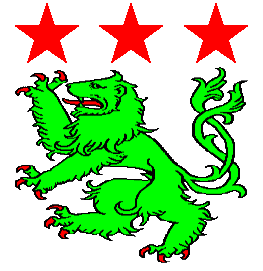 Leamington and District Table Tennis Association01926-855729                                                                                              estynwilliams@gmail.comMay 2017Dear MemberAnnual General Meeting 2017The Annual General Meeting will be held at 7.30pm on Thursday 8 June 2017 at Kenilworth Wardens Club, Glasshouse Lane, Kenilworth, CV8 2AL.  All Association members are welcome. I attach the agenda etc. There is a bar at the club. A light buffet will be available free of charge. Directions - From Leamington go over the A46 Kenilworth Bypass roundabout.  At the next roundabout (by St John’s Church) turn right into Birches Lane.  After about a mile Kenilworth Wardens Club is on the right with a large yellow signboard outside. Parking is available.Election of Officers and Executive Committee 2017/18The Officers and Executive Committee for 2016/17 will be elected at the AGM as set out on the attached agenda. All members are eligible for any position. If you are willing to put your name forward please either email the General Secretary beforehand or say so at the meeting.League Entries for 2017/18 The arrangements for entering teams in the league next season will be explained at the AGM and entry forms will be circulated to club secretaries electronically.  The last day for submitting entries is Saturday 15 July 2017.  The new divisions will be set up from the entries received by that date.  We cannot guarantee to accept late entries as a division may have already been filled with other teams. We expect heavy demand for HQ Radford as a home venue next season and recommend teams which want to use it to apply by the closing date for league entries.The Club and Team Secretaries meeting will be held at 7.30pm on Thursday 14 September 2017, also at Kenilworth Wardens, and the new season will start on Monday 25 September 2017. With best wishesEstyn WilliamsGeneral SecretaryLeamington and District Table Tennis AssociationAnnual General Meeting - 7.30pm Thursday 8 June 2017Kenilworth Wardens Club, Glasshouse Lane, Kenilworth, CV8 2ALAgendaApologies for absence. 2. To approve the minutes of the AGM held on 9 June 2016 (attached) as a true record. 3. Matters arising.4. To receive the Annual Report of the Executive Committee for 2016/17 (to follow). 5. To receive the accounts for the financial year ending 31 May 2017.6. Motion from the Executive Committee: That Rule 19 be replaced by the following:“19 Individual PrizeA trophy shall be awarded to the player with the greatest number of wins in individual singles matches in each division in each competition. Individual matches not actually played (for example because of the absence of an opponent) shall be ignored.”7 Election of Officers for 2017/18 7.1 The President (or, in his absence, a Vice President) will take the chair for the election of Chairman. The newly elected Chairman will then take the chair. Election of Other officers: 7.2 Vice Chairman; 7.3 General Secretary; 7.4 Treasurer; 7.5 League Secretary; 7.6 Press Officer; 7.7 Representative Match Secretary; 7.8 Tournament Secretary; 7.9 Competitions Secretary; 7.10 Coaching Secretary; 7.11 County Representative 7.12 Headquarters Officer; 7.13 Webmaster; 7.14 Welfare Officer 7.15 Social Secretary. 8. Election of up to six other members of the Executive Committee 9. Appointment of Auditor.10. To explain the arrangements for entering the league for the 2017/18 season and to invite clubs to register teams, request home venue slots at HQ Radford and submit nominations for town teams and county trials by Saturday 15 July 2017.11. Any other business. Leamington and District Table Tennis AssociationAGM 9 June 2017 - Notes on the agendaItem 6 - The Executive Committee’s reasons for proposing the rule amendment. The motion proposes that the method of determining the individual prize winner in each division should be changed from the highest percentage of wins to the highest number of wins.Most leagues award a trophy to the person with the best results in each division. Some award it for the greatest number of wins; others - including Leamington - for the highest percentage. The highest percentage method requires there to be a minimum number of matches played to qualify. Leamington requires participation in 65% of the total possible number of matches. The 65% figure is arbitrary and can cause problems where players have played just under or just over the limit. In 2016/17 65% of the Division 1 matches equated to 39 which could normally be achieved by playing in 13 team matches. One player played in 13 team matches and won every individual match. But in one team match his opponents were a man short so he was only able to play twice that night making 38 in all and so failed to qualify for the trophy. Ironically had the opponent attended he would have won the prize whether he had won lost the extra match. This problem could easily recur in the future.The advantage of the most wins method which is proposed is that there is no need to stipulate a minimum number of matches played since a player who does not play many matches will not score many wins. We should explain, however, that the most wins method would give an advantage to a player from a team where the same three players normally played every week as against one from a team which rotated its players from a squad of four or more.Item 7 - Nominations received up to the date the agenda was published.Nominations for the officers and committee may be made to the General Secretary beforehand or at the AGM itself. The following nominations had been received up to the time the agenda was published:Chairman – Malcolm MacfarlaneVice Chairman – Tom BrocklehurstGeneral Secretary – Estyn WilliamsLeague Secretary – Malcolm MacfarlanePress Officer – Phil JohnRepresentative Match Secretary – Phil Paine Tournament Secretary – Malcolm MacfarlaneCompetitions Secretary – Chris AtkinsCounty Representative – Caroline WilliamsWelfare Officer - Caroline WilliamsOther members of the Executive Committee – Derek Harwood; Steve Kurle; Doug Lowe.Item 11 – Any other businessUnder rule 4g a proposition not on the agenda may be discussed but no decision may be taken on it and it will be referred to the Executive Committee.Leamington and District Table Tennis AssociationMinutes of the Annual General Meeting held at Kenilworth Wardens on 9 June 2016.15 members signed the attendance sheet as present and four members sent apologies for their absence.1. The minutes of the previous AGM held on 11 June 2015 were APPROVED as a true record and signed by the chairman. 2. The Executive Committee presented its Annual Report for 2015/16 including the representative match report and the league results report. It was RESOLVED that the Annual Report of the Executive Committee for 2015/16 be approved. 3. The Treasurer presented the statement of audited accounts for the year ending 31 May 2016.  It was RESOLVED that the statement of audited accounts for the year ending 31 May 2016 be approved. It was RESOLVED that the Treasurer and Auditor be thanked for their work in producing and auditing the accounts. 4. Motion from the Executive Committee: That rules 6b and 8a be amended to increase the registration fees as follows:-The motion was CARRIED.5. The following were elected to the offices stated:Chairman: Malcolm Macfarlane Vice Chairman: Tom Brocklehurst General Secretary: Estyn Williams Treasurer: Dot MacfarlaneLeague Secretary: Malcolm Macfarlane Representative Match Secretary: Phil Paine Press Officer: Phil JohnTournament Secretary: Malcolm Macfarlane Competitions Secretary: Chris Atkins  Coaching Secretary: VacantCounty Representative: Caroline WilliamsHeadquarters Officer: VacantWebmaster: Dot MacfarlaneWelfare Officer Caroline Williams Social Secretary: Tracey Fletcher7. Derek Harwood, Mark Jackson, Steve Kurle, Doug Lowe and Ian Stevens were elected as members of the Executive Committee. 8. John Ingram was appointed as Auditor.9. The General Secretary explained that entry forms for the coming season would be emailed to clubs in the next few days. Entries should be submitted electronically by 15 July.  10. Three issues were discussed under any other business and referred to the Executive Committee. These were:-a. The problem of teams in the 3 aside competition repeatedly playing with only two players.b. The problems caused by the conversion of the two rooms into one at HQ.c. Possible long term improvements to HQ.Signed............................... Chairman               Date...................................FeeCurrent feeProposed feePlayer registration (Seniors)£3.00£4.00Player registration (Juniors)£2.00£2.50Team registration (3 aside)£5.00£6.00Team registration (2 aside)£3.75£4.50